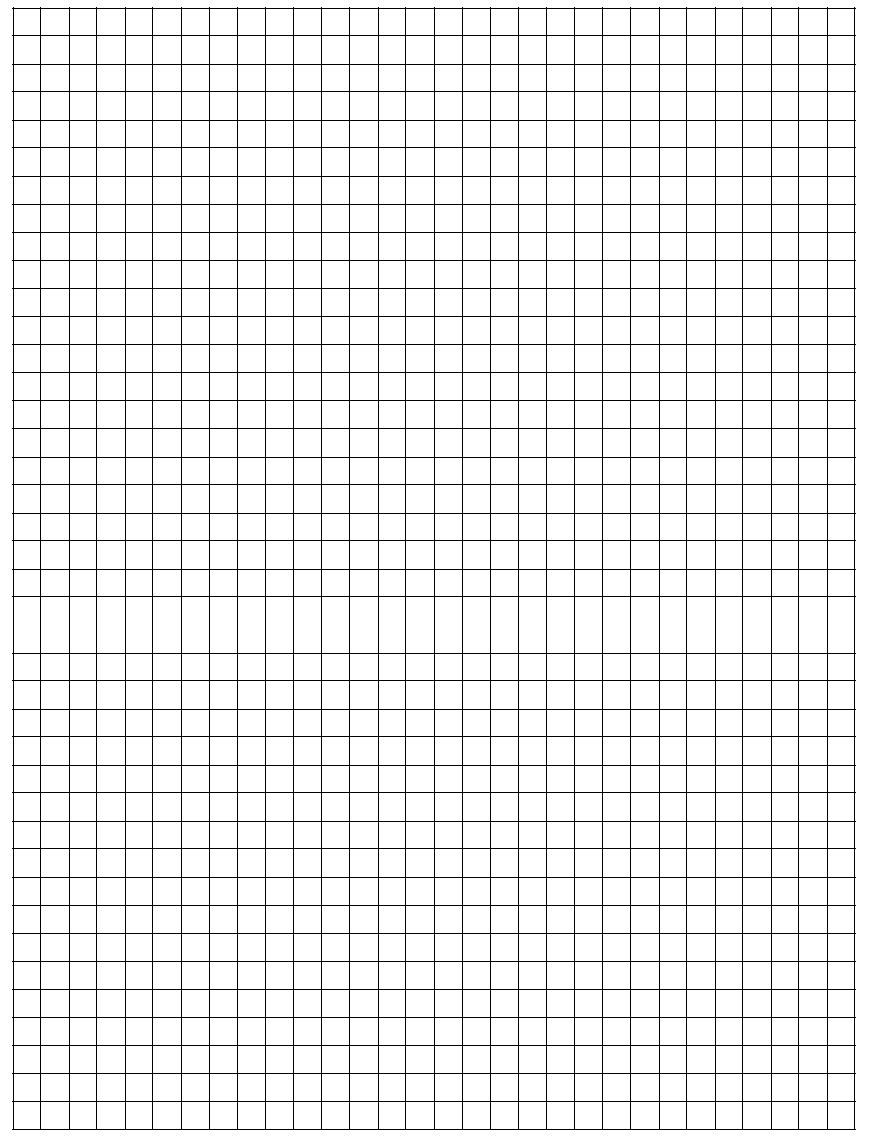 Name Name Name Name Name Name Block ☐☐☐☐
            1    2   3   4Block ☐☐☐☐
            1    2   3   4DateAssignment Title: Assignment Title: Assignment Title: Assignment Title: Assignment Title: Assignment Title: Assignment Title: Assignment Title: Assignment Title: Steps of the Scientific MethodSteps of the Scientific MethodSteps of the Scientific MethodSteps of the Scientific MethodSteps of the Scientific MethodSteps of the Scientific MethodSteps of the Scientific MethodSteps of the Scientific MethodSteps of the Scientific Method1.  State the               Problem1.  State the               Problem1.  State the               Problem2.  Hypothesis2.  Hypothesis2.  HypothesisIndependent Variable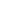 ____________________   IF_______________________________________________,   THEN____________________________________________    ________________________________________________.   IF_______________________________________________,   THEN____________________________________________    ________________________________________________.   IF_______________________________________________,   THEN____________________________________________    ________________________________________________.   IF_______________________________________________,   THEN____________________________________________    ________________________________________________.   IF_______________________________________________,   THEN____________________________________________    ________________________________________________.2.  Hypothesis2.  Hypothesis2.  HypothesisDependent Variable____________________   IF_______________________________________________,   THEN____________________________________________    ________________________________________________.   IF_______________________________________________,   THEN____________________________________________    ________________________________________________.   IF_______________________________________________,   THEN____________________________________________    ________________________________________________.   IF_______________________________________________,   THEN____________________________________________    ________________________________________________.   IF_______________________________________________,   THEN____________________________________________    ________________________________________________.3.  Experiment3.  Experiment3.  ExperimentControlMaterialsMaterialsMaterialsMaterialsMaterials3.  Experiment3.  Experiment3.  ExperimentProcedures (list steps)  Procedures (list steps)  Procedures (list steps)  Procedures (list steps)  Procedures (list steps)  Procedures (list steps)  3.  Experiment3.  Experiment3.  Experiment1.1.1.1.6.6.3.  Experiment3.  Experiment3.  Experiment2.2.2.2.7.7.3.  Experiment3.  Experiment3.  Experiment3.3.3.3.8.8.3.  Experiment3.  Experiment3.  Experiment4.4.4.4.9.9.3.  Experiment3.  Experiment3.  Experiment5.5.5.5.10.10.4. Record and Analyze(draw tables/charts to record data in this space)5. Conclusion5. ConclusionDid your data support or refute your hypothesis?Did your data support or refute your hypothesis?Did your data support or refute your hypothesis?5. Conclusion5. ConclusionWhat would you do to improve the experiment in the future?What would you do to improve the experiment in the future?What would you do to improve the experiment in the future?5. Conclusion5. ConclusionWhat did you learn about this topic?What did you learn about this topic?What did you learn about this topic?